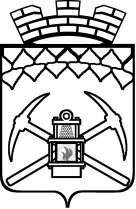 Кемеровская областьСОВЕТ НАРОДНЫХ ДЕПУТАТОВБЕЛОВСКОГО ГОРОДСКОГО ОКРУГА РЕШЕНИЕ23.12.2014 №  22/130-нО внесении изменений в постановлениеСовета от 30.09.1999 № 5/10В целях повышения престижа звания «Почётный гражданин города Белово» и финансовой поддержки  жителей города имеющих звание «Почётный гражданин города Белово» Совет народных депутатов Беловского городского округаРЕШИЛ:1. Изменить статью 4 Положения о присвоении звания "Почетный гражданин города Белово», утвержденного постановлением Беловского городского Совета народных депутатов от 30.09.1999 № 5/10, следующим содержанием:«Статья 4. Лицо, удостоенное звания "Почетный гражданин города Белово", имеет право публично пользоваться этим званием, получать ежемесячно муниципальную пенсию в размере 10 000 (десять тысяч) рублей пожизненно (11 494 рубля с учётом налогов)».2. Опубликовать данное решение Совета народных депутатов Беловского городского округа в средствах массовой информации. 3.  Контроль за исполнением настоящего решения Совета возложить на председателя комитета по местному самоуправлению, правопорядку и связям со СМИ С.Г. Лобанову.Председатель 			                                               Глава БеловскогоСовета народных депутатов                              городского округа                         Беловского городского округа                                                  ______________А.В. Бурлаков	                             ________А.В. Курносов